GOLF DE SAINT-GERMAIN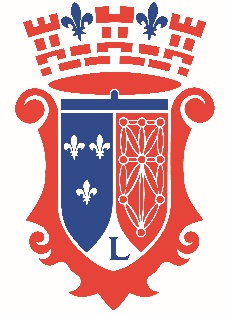 Les Equipes, les Interclubs et les Rencontres2019DamesLes équipes de Saint-Germain aux Championnats de FranceEquipe 1			Perrine GOUIN-PETIT		Trophée Golfer’s ClubEquipe 2			en cours de nomination	Trophée Victoire PringalleEquipe Mid-Amateurs	Helene POELS			Trophée CotnareanuEquipe Seniors		en cours de nomination------------------Coupe des 4			Sophie LEMAIGRE et Guillaume BADAULTLa Coupe des 4 est une compétition mixte qui se joue sur 3 jours aux alentours du 11 novembre. Il n’y a pas d’index minimum mais les index maximum sont de 14 pour les hommes et 16 pour les femmes.Coupe de Paris		Marie-Christine SEREYLa coupe de paris se déroule fin novembre, décembre, janvier Coupe de Paris Seniors	Marie-Brigitte HERBEZ et  Juliette LACROIXLa Coupe de paris senior dame se déroule en octobre et novembre, Toutes dames de 50 ans ou plus, d'index 20,4 ou moins, joueuses de matchplayLe handicap moyen est 13, index précis arrêté au 31/08Départ des boules rougesEn match Play : 5 simples et 2 Foursome, sans point rendu, 4 rencontres organisées par poules de 5 environ, 2 à l'extérieur et 2 à St GermainPuis si on gagne, on continue 1/4, 1/2 et finale en novembre décembreUn mail est envoyé fin juin pour demander les disponibilités  et sélection fin aout/début septembreIl est demandé, il va de soi, une réponse précise (et de s’y tenir) et un bon esprit d'équipe (ce qui est sincèrement le cas et on le sait ;-)Nous avons le projet d'organiser des entrainements avec un des prosJeudis des Dames		Yolande BONGRAIN et Caroline ECHAVIDRE26 compétitions de mars à novembre, ouvertes à toutes joueuses, alternant simples et doubles. C’est un très bon moyen de s’intégrer.Seniors Dames de France	Marie-Christine FABREPour être admis au Seniors de France il faut avoir plus de 50 ans un index inférieur à 18 et 2 marraines qui se portent garants des qualités du candidat.Nous sommes désireux de recruter de nouveaux Seniors de France pour Saint-Germain.Une fois admis le Senior choisit ses compétitions dans un programme très fourni tout au long de l’année. Le point d’orgue est le TNI où nous envoyons deux équipes de six joueurs pour représenter Saint-Germain.Coupe des Capitaines		Martine VERRIER et Brigitte THORAVALRencontres Interclubs, se jouant en match-play, destinées à nous familiariser avec d'autres clubs de golf.Ces rencontres sont ouvertes à toutes les dames avec diversité d'handicap.Les clubs participants sont :JOYENVAL-CHANTILLY-OZOIR-FOURQUEUX-MORFONTAINE-FONTAIBLEAU-COURSONUn programme annuel est affiché dans les vestiaires en début d'année.1 mois avant chaque rencontre les joueuses désirant participer à la rencontre peuvent s'inscrire sur la feuille d'inscription.6 à 8 Joueuses sont sélectionnées en concordance avec les joueuses du club adversaire.MessieursLes équipes de Saint-Germain aux Championnats de FranceEquipe 1				Romain PAYET 		Trophée Gounouilhou					Et Coupe de France, Trophée Jean LignelEquipe 2				Jean-Philippe THIEULIN  	Trophée P-E. GuyotEquipe Mid-Amateurs (+30ans)	Marc LAMBERT		Trophée PuiforcatEquipe 2 Mid-Amateurs (+30ans)	Equipe Seniors (+50ans)		Luis MARTINEZ-RECUERO	Trophée Saint SauveurEquipe Véterans (+65ans)		Didier VUCHOT------------------Coupe de Paris			Guillaume BADAULT et Jean-Renaud LUTTLa Coupe de Paris se déroule fin novembre, décembre, janvierCoupe de Paris Seniors		Jacques VERDOUX et Philippe DESBERGPour la Coupe de Paris Sénior je prends des joueurs: seniors ! Et disponibles en semaine à l'automneEntre 6 et 16 environ d’index (11 de moyenne)Prêts à jouer en double (Foursome) éventuellementMid Cup				Nicolas AUBERT4 samedi entre fin février et fin marsFormule 3 simples et 2 foursomesTOUS les Mids qui ont un hcp. de 6 maxi, et j’essaie de faire jouer tout le monde (l’année dernière de mémoire 21 différents joueurs ont participé - sur 28 possible).41ème Rugissants			Christian LANCECapitaine des 41e Rugissants et Président en 2019 de l'Association qui regroupe 8 clubs en région parisienne.Secrétaire de l'Association en 2018, j'ai organisé le Dîner de Gala/Remise des Prix de la Saison 2018 dans le Restaurant de Saint-Germain, soirée durant laquelle nous avons fêté les 25 ans de notre Association (91 participants).Toujours en recherche de belles candidatures pour étoffer mon vivier de joueurs potentiels qui veulent porter haut les couleurs de notre Club.Equipier type : "Etre membre licencié dans le club, avoir 40 ans minimum le jour de l'inscription, idx. entre 2 et 9 (préférablement 4 à 6), aimant les compétitions par équipe (greensome sans point rendu) et disponible le samedi"Déroulé de la compétition : 8 clubs qui se rencontrent (entre avril et octobre) sur 7 tours : Tour 1-2-3 puis Tour 4-5-6 (= voyage annuel) & Tour 7 = Finale dans le Club du Secrétaire (cette année à Fourqueux)Calendrier pour 2019 à confirmer :- Tour 1 = 07 avril : Cély ou l'Isle-Adam- Tour 2 = 18 mai : Cély ou l'Isle-Adam- Tour 3 = 29 juin : Golf National (Albatros)- Tours 4-5-6 (Voyage annuel) = 04 au 06 octobre : Le Touquet (Belle Dune, Touquet La Mer & Hardelot)- Tour 7 = 19 octobre : Finale à FourqueuxFan’s Cup				Jean-Pierre FLAURAUD- Avoir plus de 40 ans- Hcp compris entre 6,5 et 15 lorsque l'on rentre et jouer son hcp. (et mieux si possible).
On recherche plutôt entre 9,5 et 15, car nous ne pouvons engager que 5 joueurs en dessous de 10 (et nous sommes déjà très nombreux)- Participer au déjeuner d'après match et ne pas faire d'histoires.La tendance est au rajeunissement des effectifs, avec des joueurs qui jouent long et baissent leur hcp. Les plus anciens sont donc moins à l'aise et tendent à sortir d'eux même de l'équipe.Seniors de France			Bernard FABREPour être admis au Seniors de France il faut avoir plus de 55 ans un index inférieur à 18 et 2 parrains qui se portent garants des qualités du candidat.Nous sommes désireux de recruter de nouveaux Seniors de France pour Saint-Germain.Une fois admis le Senior choisitses compétitions dans un programme très fourni tout au long de l’année.Le point d’orgue est le TNI où nous envoyons deux équipes de six joueurs pour représenter Saint-Germain.ISOP					Jean-Claude SALORDInterclubs Séniors de l’Ouest ParisienQUI ?Messieurs âgés de 55 ans et plus ayant un index inférieur ou égal à 24.OU ?Golfs de Saint-Germain, Saint-Cloud, La Boulie, Le Prieuré, Fourqueux et Isabella.QUAND ? Huit rencontres étalées de mars à novembre.COMMENT ?Stableford individuel pris en compte pour la gestion des index.La somme des six meilleures cartes constitue le score de l’équipe.INSCRIPTIONSFeuille affichée dans le couloir du restaurant. Coupe des 4				Sophie LEMAIGRE et Guillaume BADAULTLa Coupe des 4 est une compétition mixte qui se joue sur 3 jours aux alentours du 11 novembre. Il n’y a pas d’index minimum mais les index maximum sont de 14 pour les hommes et 16 pour les femmes.JeunesLes équipes de Saint-Germain aux Championnats de FranceEquipe -17ans filles			Jean-Philippe PRINCEEquipe -17ans garçons		Hervé LAUER------------------Coupe des écoles de Golf		Hervé LAUER		T. Westphalen-LemaitreChallenge Inter écoles de golf de la ligue de Paris Une sélection d’enfant de l’école de GolfForêt de Marly			Hervé LAUER Challenge Inter écoles de golf contre le Golf de Saint-Nom Une sélection d’enfant de l’école de GolfCoupe des 4 juniors			Alexis JOURDE La Coupe des 4 est une compétition mixte qui se joue sur 3 jours en septembre octobre Pro-Am Westphalen			les ProfesseursUne sélection d’enfant de l’école de Golf et des Pros de l’école de GolfEt  aussiCoupe d’Hiver				Séverine CHAPPELIER et Marie-Christine SEREYRendez-vous pour la Coupe d'hiver les dimanches de janvierMixed-up du mois			Bernard APPERCE et Jean-Claude SALORDQUI ?Messieurs et Dames quel que soit l’âge et l’index.OU ?Golf de Saint-Germain.QUAND ?Une fois par mois, sauf en août, un vendredi le plus souvent.COMMENT ?Messieurs et Dames jouent ensemble.Formules de jeu variées (strokeplay, stableford, greensome, foursome …) dont certaines (simple stableford, simple strokeplay) peuvent être prises en compte pour la gestion des index.INSCRIPTIONSIndividuelles. Le cas échéant, les responsables constituent les équipes.Sur les feuilles affichées dans le couloir du restaurant et dans le vestiaire des Dames.Golf Bridge				Bernard APPERCE et Philippe DESBERGCette compétition a lieu une fois par mois le mardi, à des dates précisées ci-dessous.Elle se joue en équipe de deux et consiste en 11 trous de golf en Greensome, puis bridge de 14 h à 17h00. Les résultats sont calculés sur la moyenne des classements de la journée obtenus au golf et au bridge.Distribution des résultats et prix à 17h30.Ouverts à tous les niveaux de golf et de bridge.Calendrier 2019 :mardi 15/10/2019mardi 19/11/2019mardi 17/12/2019Merci et Bon Golf Jean-Philippe THIEULINPrésident de la Commission Sportive ECHANGES INTER-CLUBSChantilly, Fontainebleau, Joyenval, Morfontaine, Saint-Cloud et Saint-Nom Les membres du Golf de Saint-Germain peuvent bénéficier d’échanges inter-clubs avec d’autres golfs, selon les conditions suivantes :Le lundiAu Golf de Saint-Nom			12 joueurs maximumAu Golf de Fontainebleau		6 joueurs maximumAu Golf de Morfontaine		8 joueurs maximum (Membres permanents) Le mardiAu Golf de Chantilly			10 joueurs maximumLe mercrediAu Golf de Fontainebleau		6 joueurs maximumLe vendrediAu Golf de Saint-Cloud		8 joueurs maximumAu Golf de Joyenval			4 joueurs maximum (1 départ) Inscriptions uniquement auprès du secrétariat du Golf de Saint-Germain.DirecteurFrançois BARDETSecrétariat – AccueilStéphanie DROUIN et Hugo PICHOTTel : 	01 39 10 30 30Fax : 	01 39 10 30 31Email : 	info@golfstg.org